JEDILNIK OŠ JURŠINCI APRIL 2024  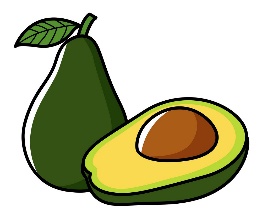 Legenda alergenov: 1 žita z glutenom, 3 jajca, 7 mleko in mlečni izdelki z laktozo, 8 oreški  BMD-brezmesni dan, BMK-brezmesno kosilo Vključeni smo v projekt Šolska shema. Učenci lahko vsak dan od 12. ure dobijo sadni obrok in mleko po želji. V času po malici imajo na razpolago nesladkan čaj.Opomba: otroci v vrtcu imajo namesto gobove juhe govejo juho .Pridružujemo si pravico do spremembe jedilnika in upoštevamo smernice zdravega prehranjevanja.S 13. decembrom 2014 se je začela uporabljati Uredba (EU) št. 1169/2011 o zagotavljanju informacij potrošnikom, spremembah uredb (ES) št. 1924/2006 in (ES) št. 1925/2006 Evropskega parlamenta in Sveta ter razveljavitvi Direktive Komisije 87/250/EGS, Direktive Sveta 90/496/EGS, Direktive Komisije 1999/10/ES, Direktive 2000/13/ES Evropskega parlamenta in Sveta, direktiv Komisije 2002/67/ES in 2008/5/ES in Uredbe Komisije (ES) št. 608/2004 (v nadaljevanju Uredba 1169/2011).Navedena uredba v 44. členu določa, da so podatki o alergenih, kadar so ti prisotni v končnem proizvodu, obvezni tudi za nepredpakirana živila ponujena za prodajo končnemu potrošniku. Seznam sestavin ali proizvodov, ki povzročajo alergije ali preobčutljivosti  so navedeni v Prilogi na vidnem mestu ob jedilniku za tekoči mesec. Upoštevamo smernice zdravega prehranjevanja. DatumZAJTRKMALICAKOSILOPOPOLDANSKA MALICA PON  1. 4.PRAZNIK – VELIKONOČNI PONEDELJEKPRAZNIK – VELIKONOČNI PONEDELJEKPRAZNIK – VELIKONOČNI PONEDELJEKPRAZNIK – VELIKONOČNI PONEDELJEKTOR  2. 4.rezine piščančjih prsi, rženi kruh1, paprika, čaj z limonoenolončnica1 z zelenjavo/stročnicami, rženi kruh1 Dodatno iz ŠS: jabolkagoveja juha z rezanci1,3, kuhana govedina, pražen krompir, zeljna solata domači buhtelj1,3,7, čajSRE  3. 4.mlečni riž7, pirin kruh1, sveže sadje  štručka1,7, hrenovka, gorčica, sadni čajkorenčkova juha1,7, mesna lazanja1,3,7, zelena solata   jabolko, masleni keksi1,3,7ČET  4. 4.rženi kruh1, tunin namaz7, čaj z medomovseno-čokoladni kosmiči1,7,8, mleko7 kostna juha z rezanci1,3, pečene perutničke, riž z grahom, solatarženi kruh1, rezine sira7, kumaricePET  5. 4. BREZMESNI DANtrdo kuhano jajce3, rženi kruh1, čaj sirova štručka1,7, zeliščni čaj, pomaranča  cvetačna juha1,7, sojini polpeti1,3,7, pire krompir7, špinača    bananaPON  8. 4.avokadov namaz7, rženi kruh1, čaj z medommed, maslo7, rženi kruh1, čaj z limono Dodatno iz ŠS: mlekopiščančji paprikaš1, polenta1, sadno pecivo1,3,7 mleko7, črna žemlja1 TOR  9. 4.mlečna pletenka1,7, čaj, rezine hrušk gobova juha1,7 s krompirjem, rženi kruh1 Dodatno iz ŠS: jabolkabrokoli juha1,7, svinjska pečenka v omaki, kus-kus1, zelena solata vanilijev puding7 SRE  10. 4.pšenični zdrob1 na mleku7, črna žemlja1cesarski praženec1,3,7, jabolčni kompot ješprenova enolončnica1 z zelenjavo, pečenica, sadna kupa7rženi kruh1, poli klobasa, čaj  ČET  11. 4.rženi kruh1, pašteta, kumarice, planinski čajprosena kaša1 na  mleku7, pirin kruh1, melona čista juha z zakuho1,3, rižota s piščančjim mesom in zelenjavo, zelena solata francoski rogljiček1,3,7, čaj PET  12. 4.BREZMESNI DAN maslo7, jagodna marmelada, rženi kruh1, čaj z limonorženi kruh1, skutin namaz7, sadni čaj, banana kostna juha s kroglicami1,3,7, testenine1,3 s skušo in zelenjavo, zelena solata črna žemlja1, pomaranča  PON  15. 4.koruzni žganci1, mleko7, polbeli kruh1,7 rženi kruh1, pašteta, kumarice, planinski čaj Dodatno iz ŠS: mlekogoveja juha z rezanci1,3, kuhana govedina, pire krompir7, bučkina omaka7 grški jogurt7 TOR  16. 4. makova štručka1,7, mleko7/čaj  goveja juha z rezanci1,3 in koščki govedine, pirin kruh1 Dodatno iz ŠS: jabolkazelenjavna juha, kmečki ajdovi svaljki1, smetanova omaka7, popečena slanina, zelena solata sadni krožnik SRE  17. 4.pražena jajca3, rženi kruh1, čaj  kraljeva štručka1, planinski čaj, hruškaenolončnica1 s puranjim mesom in zelenjavo, skutin zavitek1,3,7 s sadno polivkoskutni namaz7, rženi kruh1, čajČET  18. 4.bela žemlja1,7, hrenovka, paradižnik, čajpirina bombetka1, pšenični zdrob1 na mleku7  čista juha z rezanci1,3, dunajski zrezek1,3, riž z zelenjavo, zelena solata  pomaranča, koruzni kruh1 PET  19. 4. BREZMESNO KOSILOpirin kruh1, rezine sira7, čajsendvič s črno žemljo1, čaj, jabolkogoveja juha z rezanci1,3, njoki1,3,7 v paradižnikovi omaki z mascarpone7, zelena solata mlečna pletenka1,7, čaj PON  22. 4. skutin namaz7, rženi kruh1, zeliščni čajtunin namaz7, paradižnik, rženi kruh1, zeliščni čaj Dodatno iz ŠS: mlekocvetačna juha1,7, špageti1,3 z bolonjsko omako1, zelena solata  puding čokoladni7TOR  23. 4.medeni namaz7, pirin kruh1, čaj kamilica enolončnica1 s puranjim mesom in žličniki1,3 Dodatno iz ŠS: jabolkagoveja juha z rezanci1,3, goveji trakci v omaki1, pire krompir7, zelena solata  jabolko, korenček, ovseni kruh1, čaj    SRE  24. 4.koruzni kosmiči1, mleko7, ½ bele žemlje1,7testenine1,3 z mletim mesom, rdeča pesa, sadni čajenolončnica1 z zelenjavo in svinjskim mesom, palačinke1,3,7, jabolčni kompotrženi kruh1, pašteta, čaj ČET  25. 4.poli klobasa, paprika, rženi kruh1, čaj koruzni žganci1, mleko7, polbeli kruh1,7česnova juha1,7, svinjski zrezki v omaki1, pire krompir7, zelena solataajdov kruh1, mleko7PET  26. 4. BREZMESNO KOSILO domači jogurt7, pirina bombetka1 štručka šunka-sir1,3,7, sadni čaj, sveže sadje  čista juha1,3, kapski file pečen, krompir v kosih, jogurtovo pecivo1,3,7 sadno zelenjavni krožnikPON  29. 4.rženi kruh1, nuttela7,8 namaz, planinski čaj PRVOMAJSKE POČITNICEčista juha z zakuho1,3, njoki1,3,7, piščančji trakci v omaki1,7, zelena solata vanilijevo mleko7 TOR  30. 4.sirova štručka1,3,7, sadni čaj PRVOMAJSKE POČITNICEenolončnica1 z zelenjavo in hrenovko, jabolčni štrudelj1,3,7   koruzni kruh1, sveže sadje 